INDICAÇÃO Nº 1831/2023ASSUNTO: Solicita a limpeza e manutenção de passeio público no início da Avenida Fioravante Piovani, conforme específica.Senhor Presidente:CONSIDERANDO que o passeio público no final do Parque Empresarial Adelelmo Corradini e início da Avenida Fioravante Piovani encontra-se obstruído por mato e cheio de buracos, impossibilitando as pessoas de transitar pelo local, conforme fotos anexas;CONSIDERANDO que o local é utilizado por muitos pedestres que moram nas adjacências e também por aqueles que fazem caminhadas e devido ao mal estado, as pessoas têm que andar no leito da rua, podendo sofrer acidentes pois a via conta com bastante trânsito de veículos;CONSIDERANDO que sabemos que adjacente ao local, estão sendo executadas obras no Ribeirão Jacaré, todavia, acreditamos que a manutenção do passeio público deve ser realizada mesmo no decurso das obras;INDICO ao Sr. Prefeito Municipal, nos termos do Regimento Interno desta Casa de Leis, que seja determinado ao setor competente da Municipalidade, que realize a limpeza e manutenção do passeio público localizado no início da Avenida Fioravante Piovani, atendendo, dessa forma, à solicitação da comunidade que transita pelo local.SALA DAS SESSÕES, 16 de outubro de 2023.ROBERTO PENTEADO       Vereador - PSD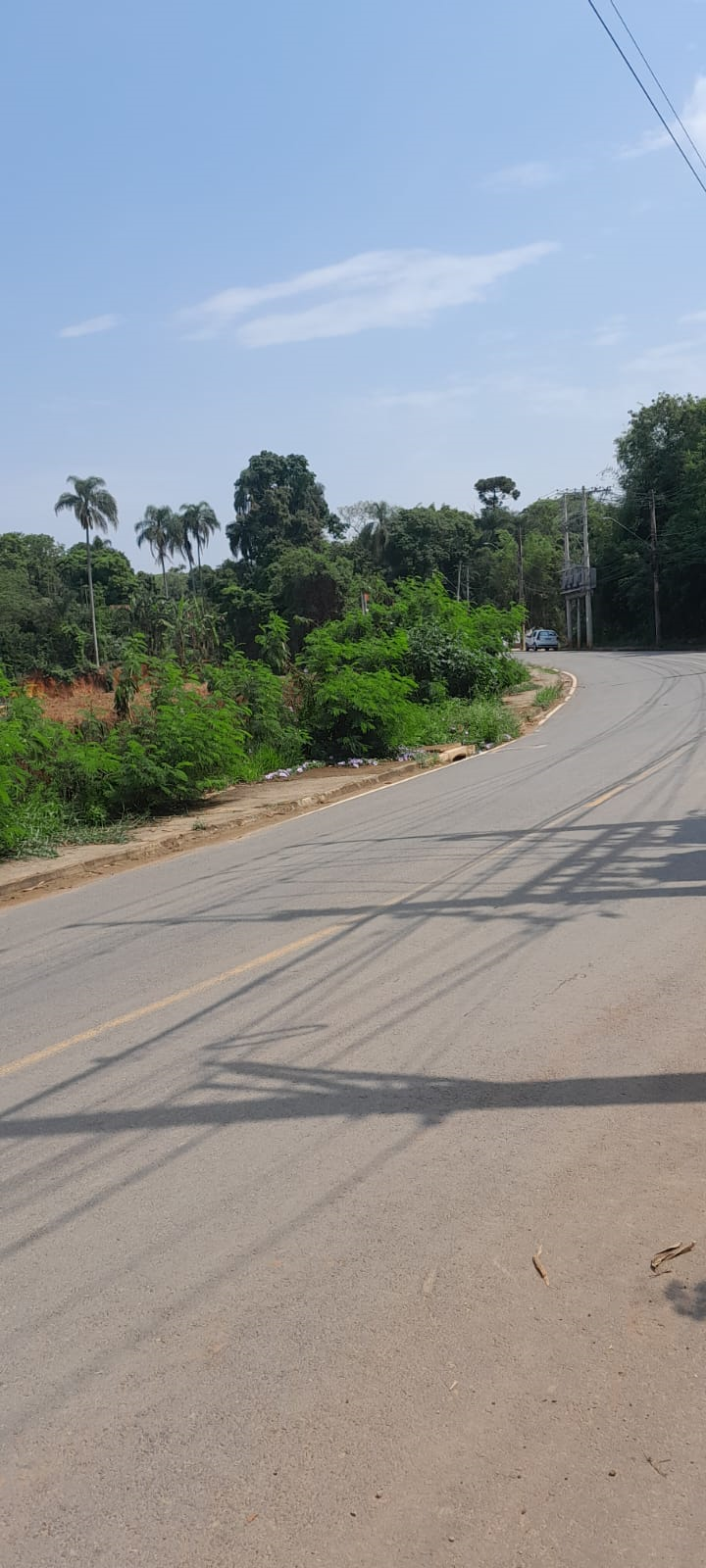 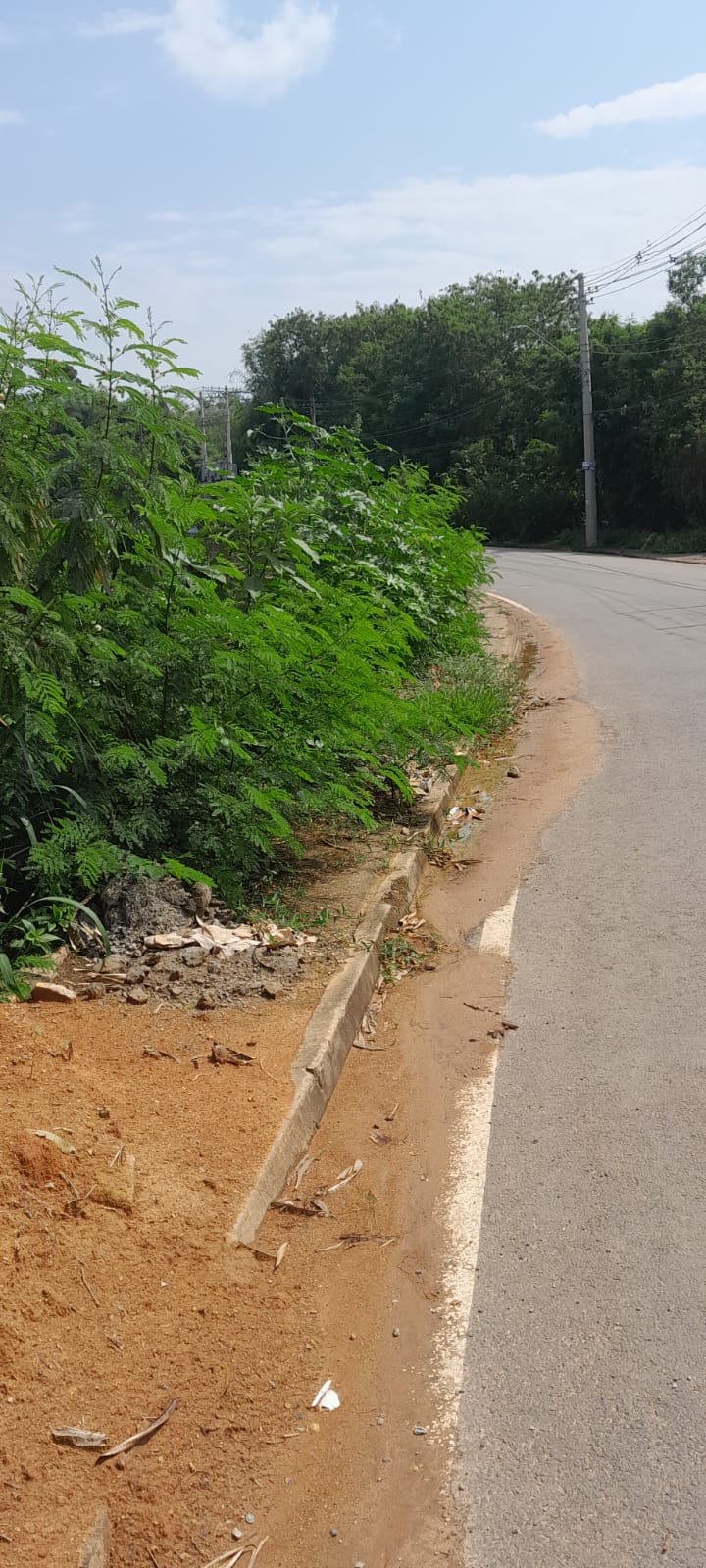 